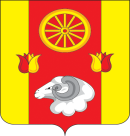 Администрация Подгорненского сельского поселенияПОСТАНОВЛЕНИЕ16.09.2020                                                   № 90                                                      с.ПодгорноеО внесении изменений в постановление Администрации Подгорненского сельского поселения  от 24.10.2018 года № 87«Об утверждении муниципальной программы  Подгорненскогосельского поселения «Развитие культуры»           В целях приведения нормативных правовых актов Администрации Подгорненского сельского поселения в соответствие с решением Собрания депутатов Подгорненского сельского поселения от 30.06.2020 № 100 «О внесении изменений в решение от 26.12.2019 №85 «О бюджете Подгорненского сельского поселения Ремонтненского района на 2020 год и на плановый период 2021 и 2022 годов»,  ПОСТАНОВЛЯЮ:            1.Внести в постановление Администрации Подгорненскогосельского поселении от 24.10.2018г. № 87«Об утверждении муниципальной программы  Подгорненскогосельского поселения«Развитие культуры» следующие изменения:             1.1.Впаспорте муниципальной программы Подгорненского сельского поселения«Развитие культуры»пункт «Ресурсное обеспечение муниципальной программы» изложить в новой редакции:объем бюджетных ассигнований на реализацию муниципальной программы из средств  бюджета составляет 41623,7  тыс. рублей, в том числе:2019 год – 4205,2 тыс. рублей;2020 год  13282,5 тыс. рублей;2021 год – 2464,8 тыс. рублей;2022 год – 2360,8  тыс. рублей;2023 год – 2413,8  тыс. рублей;2024 год – 2413,8  тыс. рублей;2025 год – 2413,8  тыс. рублей;2026 год – 2413,8  тыс. рублей;2027 год – 2413,8  тыс. рублей;2028 год – 2413,8  тыс. рублей;2029 год – 2413,8  тыс. рублей;2030 год – 2413,8  тыс. рублей.В том числе средства местного бюджета-32978,8тыс. рублей,2019 год –4180,5 тыс. рублей;2020 год – 4662,3 тыс. рублей;2021 год – 2464,8 тыс. рублей;2022 год – 2360,8  тыс. рублей;2023 год – 2413,8  тыс. рублей;2024 год – 2413,8  тыс. рублей;2025 год – 2413,8  тыс. рублей;2026 год – 2413,8  тыс. рублей;2027 год – 2413,8  тыс. рублей;2028 год – 2413,8  тыс. рублей;2029 год – 2413,8  тыс. рублей;2030 год – 2413,8  тыс. рублей.В том числе  средства областного бюджета-8123,8тыс. рублей,2019 год – 24,7 тыс. рублей;2020 год – 8099,1 тыс. рублей;2021 год – 0,0 тыс. рублей;2022 год –0,0  тыс. рублей;2023 год – 0,0  тыс. рублей;2024 год –0,0  тыс. рублей;2025 год – 0,0  тыс. рублей;2026 год – 0,0  тыс. рублей;2027 год –0,0  тыс. рублей;2028 год – 0,0  тыс. рублей;2029 год – 0,0  тыс. рублей;2030 год – 0,0  тыс. рублей.В том числе  средства федерального бюджета-521,1 тыс. рублей,2019 год – 0,0 тыс. рублей;2020 год – 521,1 тыс. рублей;2021 год – 0,0 тыс. рублей;2022 год – 0,0  тыс. рублей;2023 год – 0,0  тыс. рублей;2024 год – 0,0  тыс. рублей;2025 год –0,0  тыс. рублей;2026 год –0,0  тыс. рублей;2027 год –0,0  тыс. рублей;2028 год – 0,0  тыс. рублей;2029 год – 0,0  тыс. рублей;2030 год – 0,0  тыс. рублей.1.3.Приложение  №3 к муниципальной программе Подгорненского сельского поселения «Развитие культуры» изложить в новой редакции:Приложение № 3к муниципальной программеПодгорненского сельского поселения                        «Развитие культуры»РАСХОДЫ бюджета Подгорненскогосельского поселения на реализацию муниципальной программы «Развитие культуры»1.3.Приложение  №4 к муниципальной программе Подгорненского сельского поселения «Развитие культуры» изложить в новой редакции:Приложение № 4к муниципальной программеПодгорненского сельского поселения                                                                                                                                                                                                                   «Развитие культуры»РАСХОДЫна реализацию муниципальной программы Подгорненского сельского поселения «Развитие культуры»Глава Администрации Подгорненскогосельского поселения                                                       Л.В. Горбатенко          1.2.В паспорте подпрограммы 1 «Сохранение и развитие культуры Подгорненского сельского поселения»пункт «Ресурсное обеспечение  подпрограммы», изложить в новой редакции:объем бюджетных ассигнований на реализацию подпрограммы  из средств бюджета  составляет 41623,7тыс. рублей, в том числе:2019 год – 4205,2 тыс. рублей;2020 год - 13282,5 тыс. рублей;2021 год – 2464,8 тыс. рублей;2022 год – 2360,8  тыс. рублей;2023 год – 2413,8  тыс. рублей;2024 год – 2413,8  тыс. рублей;2025 год – 2413,8  тыс. рублей;2026 год – 2413,8  тыс. рублей;2027 год – 2413,8  тыс. рублей;2028 год – 2413,8  тыс. рублей;2029 год – 2413,8  тыс. рублей;2030 год – 2413,8  тыс. рублей.    В том числе  средства местного бюджета-33035,3тыс. рублей,2019 год –4180,5 тыс. рублей;2020 год – 4662,3 тыс. рублей;2021 год – 2464,8 тыс. рублей;2022 год – 2360,8  тыс. рублей;2023 год – 2413,8  тыс. рублей;2024 год – 2413,8  тыс. рублей;2025 год – 2413,8  тыс. рублей;2026 год – 2413,8  тыс. рублей;2027 год – 2413,8  тыс. рублей;2028 год – 2413,8  тыс. рублей;2029 год – 2413,8  тыс. рублей;2030 год – 2413,8  тыс. рублей.В том числе  средства областного бюджета-11897,1 тыс. рублей,2019 год – 24,7 тыс. рублей;2020 год – 11872,4 тыс. рублей;2021 год – 0,0 тыс. рублей;2022 год – 0,0  тыс. рублей;2023 год – 0,0  тыс. рублей;2024 год – 0,0  тыс. рублей;2025 год - 0,0  тыс. рублей;2026 год – 0,0  тыс. рублей;2027 год – 0,0  тыс. рублей;2028 год – 0,0  тыс. рублей;2029 год – 0,0  тыс. рублей;2030 год –  0,0  тыс. рублей.   В том числе  средства федерального бюджета-521,1 тыс. рублей,2019 год – 0,0 тыс. рублей;2020 год –521,1 тыс. рублей;2021 год – 0,0 тыс. рублей;2022 год – 0,0  тыс. рублей;2023 год – 0,0  тыс. рублей;2024 год – 0,0  тыс. рублей;2025 год – 0,0  тыс. рублей;2026 год – 0,0  тыс. рублей;2027 год – 0,0  тыс. рублей;2028 год –0,0  тыс. рублей;2029 год – 0,0  тыс. рублей;2030 год – 0,0  тыс. рублей.Номер и наименование 
подпрограммы, основного мероприятия подпрограммыОтветственныйисполнитель,соисполнители, участникиКод бюджетной   
классификации расходовКод бюджетной   
классификации расходовКод бюджетной   
классификации расходовКод бюджетной   
классификации расходовОбъем расходов всего
(тыс. рублей)в том числе по годам реализациимуниципальной программыв том числе по годам реализациимуниципальной программыв том числе по годам реализациимуниципальной программыв том числе по годам реализациимуниципальной программыв том числе по годам реализациимуниципальной программыв том числе по годам реализациимуниципальной программыв том числе по годам реализациимуниципальной программыв том числе по годам реализациимуниципальной программыв том числе по годам реализациимуниципальной программыв том числе по годам реализациимуниципальной программыв том числе по годам реализациимуниципальной программыв том числе по годам реализациимуниципальной программыНомер и наименование 
подпрограммы, основного мероприятия подпрограммыОтветственныйисполнитель,соисполнители, участникиГРБСРзПрЦСРВРОбъем расходов всего
(тыс. рублей)20192020     2021    2022202320242025202620272028202920301234567101112131415161718192021Муниципальная 
программа «Развитие культуры»   Всего, в том числе:   XXXX45453,54205,217112,32464,82360,82413,82413,82413,82413,82413,82413,82413,82413,8Муниципальная 
программа «Развитие культуры»   ответственный исполнитель муниципальной программы- Администрация Подгорненского сельского поселения, всего 951XXX45453,54205,217112,32464,82360,82413,82413,82413,82413,82413,82413,82413,82413,8Подпрограмма 1 «Сохранение и развитие культуры Подгорненского сельского поселения»   всего, в том числе:XXXX45453,54205,217112,32464,82360,82413,82413,82413,82413,82413,82413,82413,82413,8Подпрограмма 1 «Сохранение и развитие культуры Подгорненского сельского поселения»   исполнитель подпрограммы МКУК «Подгорненский СДК»9510801XX45453,54205,217112,32464,82360,82413,82413,82413,82413,82413,82413,82413,82413,8Основное        мероприятие 1.1 Финансовое обеспечение деятельности муниципальных учреждений культурыисполнитель основного мероприятия 1.1 Финансовое обеспечение деятельности муниципальных учреждений культуры95108010410000000X45453,54205,217112,32464,82360,82413,82413,82413,82413,82413,82413,82413,82413,8Наименование 
муниципальной программы, номер и наименование подпрограммыИсточникифинансирования Объем расходов всего
(тыс. рублей),в том числе по годам реализациимуниципальной программыв том числе по годам реализациимуниципальной программыв том числе по годам реализациимуниципальной программыв том числе по годам реализациимуниципальной программыв том числе по годам реализациимуниципальной программыв том числе по годам реализациимуниципальной программыв том числе по годам реализациимуниципальной программыв том числе по годам реализациимуниципальной программыв том числе по годам реализациимуниципальной программыв том числе по годам реализациимуниципальной программыв том числе по годам реализациимуниципальной программыв том числе по годам реализациимуниципальной программыНаименование 
муниципальной программы, номер и наименование подпрограммыИсточникифинансирования Объем расходов всего
(тыс. рублей),201920202021202220232024202520262027202820292030123456789101112131415Муниципальная программа «Развитие культуры»Всего45453,54205,217112,32464,82360,82413,82413,82413,82413,82413,82413,82413,82413,8Муниципальная программа «Развитие культуры»областной бюджет11897,124,711872,40000000000Муниципальная программа «Развитие культуры»местный бюджет 33035,34180,54718,82464,82360,82413,82413,82413,82413,82413,82413,82413,82413,8Муниципальная программа «Развитие культуры»федеральный бюджет 521,1-521,1----------Подпрограмма 1. «Сохранение и развитие культуры Подгорненского сельского поселения»Всего45453,54205,217112,32464,82360,82413,82413,82413,82413,82413,82413,82413,82413,8Подпрограмма 1. «Сохранение и развитие культуры Подгорненского сельского поселения»областной бюджет11897,124,711872,40000000000Подпрограмма 1. «Сохранение и развитие культуры Подгорненского сельского поселения»местный бюджет 33035,34180,54718,82464,82360,82413,82413,82413,82413,82413,82413,82413,82413,8Подпрограмма 1. «Сохранение и развитие культуры Подгорненского сельского поселения»федеральный бюджет521,10521,10000000000